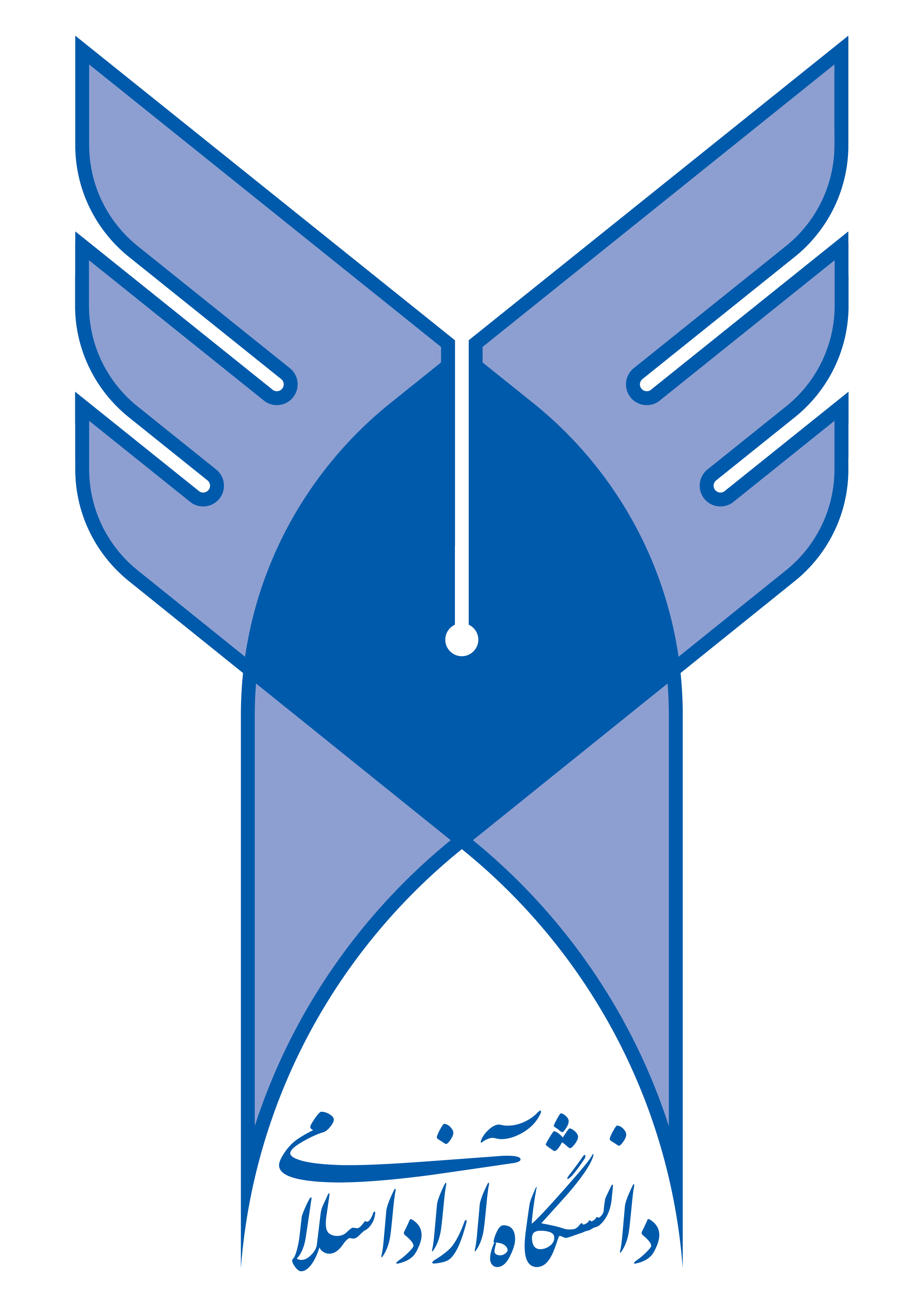  طرح تحقیق پایان نامه کارشناسي ارشد واحد تهران جنوبعنوان پایان نامه:مشخصات دانشجو:                            				     کارشناس گروه/ مدیر آموزش:طرح تحقيق پاياننامه کارشناسي ارشدعنوان فارسي پاياننامه:1 - بیان مساله و روش اجرا: (ابعاد مساله، معرفي دقيق مساله، فرضیه ها، جنبه هاي مجهول، متغيرها و پرسش ها و روشهاي تحقيق)2- پيشينه تحقيق و فهرست منابع: (سابقه تحقيقات و نتايج به دست آمده در داخل و خارج از کشور و نظرات علمي موجود در مقالات و پایان نامه های اخیر درباره موضوع تحقيق)3- اهداف تحقيق: (شامل اهداف علمي، کاربردي و نوآوريهاي تحقيق)طرح تحقيق پاياننامه کارشناسي ارشدعنوان فارسي پاياننامه:4- زمانبندي/ گانت چارت:مدت زمان انجام تحقیق:                 نکته: پس از تصويب شوراي پژوهشي دانشکده حداقل زمان قابل قبول برای پیش بینی مراحل مطالعاتی و اجرایی پایان نامه کارشناسی ارشد 6 ماه میباشد.5- نظریه شورای گروه تخصصي:طرح تحقيق پايان نامه خانم / آقاي: ..............................................................................................دانشجوی مقطع کارشناسی ارشد رشته ......................................................... در شوراي تخصصي گروه مورخ ................................. مطرح شد. پس از بحث و تبادل نظر مورد تصويب اکثريت اعضاء قرار گرفت  □   نگرفت  □مسئول پژوهشي گروه: 				امضاء: 				تاريخ:	باسمهتعالیواحد تهران جنوبتعهدنامه حفظ و دفـاع از حقـوق مادی و معنوی تولیدات علمی دانشگاه آزاد اسلامی و ارائه نتایج آنهامرتبط با دانشجویان کارشناسی ارشد         تعهدات دانشجو:محتوای پایاننامه کارشناسی ارشد، از آن دیگران نيست (دست اول است)، براساس اصول علمی تهیه شده است و با نام دانشگاه آزاد اسلامی- واحد تهران جنوب ارائه خواهند شد.به منظور رجوع مناسب و روشن به آثار دیگران، منابع و مآخذ مربوط به نقلقولها، جدولها و نمودارها و یا نتایج تحقیقات دیگران در   پایاننامه دقیقاً ذکر خواهد شد؛ همچنین هیچگونه استفادهای از آثار دیگران بدون ذکر منبع اصلی و به گونهای که قابل تشخیص و تفکیک از متن اصلی نباشد، بهعمل نخواهد آمد.بدون ذکر نام دانشگاه آزاد اسلامی- واحد تهران جنوب و در نظرگرفتن حقوق این دانشگاه، در مورد  ارائه و انتشار نتایج حاصل از پایاننامه به شکل مقاله، کتاب، اختراع، اکتشاف و ... (درقالب مطالب چاپی یا غیرچاپی) در هر مرحله (قبل و بعد از دفاع از پایاننامه)، اقدامي صورت نخواهد گرفت.برای جلوگیری از درج مقاله در نشریات بیاعتبار، قبل از چاپ مقاله، اعتبار نشريه از فهرست نشریات بیاعتبار در سایت معاونت پژوهشی و فناوری دانشگاه آزاد اسلامی به نشانی http://sp.rvp.iau.ir بررسی خواهد شد.در صورت هرگونه مغایرت و تخلف از موارد اشاره شده در بندهای 1 تا 3 این تعهدنامه، دانشگاه آزاد اسلامی- واحد تهران جنوب مجاز است از ادامه تحصیل و هرگونه فعالیت آموزشی و امکان دفاع از پایاننامه دانشجو در هر مرحله از تحصیل جلوگیری کند. همچنین خسارات مادی و معنوی وارده به دانشگاه آزاد اسلامی و افراد ذینفع پرداخت خواهد شد.نام و نام خانوادگی دانشجو:امضاء:تاريخ:باسمهتعالی  واحد تهران جنوب عنوان فارسي پاياننامه:حفظ و دفـاع از حقـوق مادی و معنوی تولیدات علمی دانشگاه آزاد اسلامی و ارائه نتایج آنهاالف) استاد راهنما:ب) استاد مشاور: (در صورت لزوم)باسمهتعالی                                             واحد تهران جنوب فرم اطلاعات پایان نامه کارشناسی ارشدمحل درج کد شناسایی پایان نامه (لطفاً در این قسمت چیزی ننویسید.)نکته 1: این فرم باید تایپ شده باشد.نکته 2: ارسال یک نسخه تصویر صفحه اول شناسنامه، تصویر کارت ملی (پشت و رو) و آخرین حـکم هیئت علمی برای کلیه استادان راهنما و مشـاور مدعـو، تنها براي يک بار الزامي است.     رئيس دانشکده:                                                                                       امضاء معاونت پژوهشی واحد:تمامي صفحات طرح تحقيق به صورت تايپ شده تکميل شود.فارسیانگلیسینام:رشته: نام خانوادگی:گرايش:دانشکده:سال تحصيلي اخذ پایان نامه:نیمسال تحصیلی اخذ پایان نامه :    اول □    دوم □سال تحصيلي اخذ پایان نامه:نیمسال تحصیلی اخذ پایان نامه :    اول □    دوم □ترمهاي مشروطي:تعداد واحدهاي گذرانده:معدل دروس گذرانده شده:نام و نام خانوادگي استاد راهنما:نام و نام خانوادگي استاد مشاور (در صورت لزوم):امضاءامضاءتصویب در شورای گروه تخصصي:                                                     تصویب در شورای پژوهشی دانشکده:           تایید مدیر گروه                                                                         تایید مدیر/ معاون پژوهشی دانشکده           امضاء:                                                                                         امضاء:             تاریخ:                                                                                         تاریخ:رديفنام و نام خانوادگيتخصصنوع رايامضاء12345عنوان پایاننامه: مشخصات دانشجو:نام: ..................................... نامخانوادگی: ............................................................ شماره دانشجویی:..............................................دانشکده: ................................................ رشته تحصیلی: ...............................................گرایش: ................................................... سال اخذ پایان نامه:                                           نیمسال تحصیلی اول □ دوم □تلفن:                                 تلفن همراه:                                 پست الکترونیک:اینجانب                                 استاد راهنمای آقاي/ خانم                                  دانشـجـوی مقطع کـارشنـاسی ارشـد دانشگـاه آزاد اسلامی- واحـد تهـران جنـوب، از مفـاد بخشنــامه «حفظ و دفـاع از حقـوق مادی و معنوی تولیدات علمی دانشگاه آزاد اسلامی و ارائه نتایج آنها»، آگاهی کامل داشته و خود را ملزم به رعایت آن میدانم.تلفن:                                               پست الکترونيک:امضاء:تاریخ:    اینجانب                                 استاد مشاور  آقاي/ خانم                                   دانشـجـوی مقطع کـارشنـاسی ارشـد دانشگـاه آزاد اسلامی- واحـد تهـران جنـوب، از مفـاد بخشنــامه «حفظ و دفـاع از حقـوق مادی و معنوی تولیدات علمی دانشگاه آزاد اسلامی و ارائه نتایج آنها»، آگاهی کامل داشته و خود را ملزم به رعایت آن میدانم.تلفن:                                               پست الکترونيک:امضاء:تاریخ:  فرم الفنام و نام خانوادگي دانشجو:شماره دانشجويي:جنسیت: زن □  مرد □نام و نام خانوادگي دانشجو:شماره دانشجويي:جنسیت: زن □  مرد □سال اخذ پایان نامه:                           نیمسال تحصیلی اخذ پایان نامه :         اول □            دوم □تعداد واحد پایان نامه:تاریخ تصویب در شورای پژوهشی دانشکده:نام واحد دانشگاهي: دانشگاه آزاد اسلامی واحد تهران جنوبنام واحد دانشگاهي: دانشگاه آزاد اسلامی واحد تهران جنوبنام دانشکده :                                          عنوان پايان نامه کارشناسي ارشد:عنوان پايان نامه کارشناسي ارشد:عنوان پايان نامه کارشناسي ارشد:گروه آموزشی: علوم انساني □     فني و مهندسي □    علوم پايه □    هنر و معماري □رشته تحصیلی:                                                                               گرایش:گروه آموزشی: علوم انساني □     فني و مهندسي □    علوم پايه □    هنر و معماري □رشته تحصیلی:                                                                               گرایش:گروه آموزشی: علوم انساني □     فني و مهندسي □    علوم پايه □    هنر و معماري □رشته تحصیلی:                                                                               گرایش:نام و نام خانوادگی استاد راهنما:                                             شماره شناسنامه:                             تاريخ تولد:                      صادره:                      کد ملی:                                         رشته تحصیلی:                              مرتبه علمی:                              پایه:نوع همکاری:   تماموقت □      نیمهوقت □        مدعو □                                                                                                                                                                                                      امضاء استاد راهنمانام و نام خانوادگی استاد راهنما:                                             شماره شناسنامه:                             تاريخ تولد:                      صادره:                      کد ملی:                                         رشته تحصیلی:                              مرتبه علمی:                              پایه:نوع همکاری:   تماموقت □      نیمهوقت □        مدعو □                                                                                                                                                                                                      امضاء استاد راهنمانام و نام خانوادگی استاد راهنما:                                             شماره شناسنامه:                             تاريخ تولد:                      صادره:                      کد ملی:                                         رشته تحصیلی:                              مرتبه علمی:                              پایه:نوع همکاری:   تماموقت □      نیمهوقت □        مدعو □                                                                                                                                                                                                      امضاء استاد راهنمانام و نام خانوادگی استاد مشاور: (در صورت لزوم)                                       شماره شناسنامه:                          تاريخ تولد:                 صادره:                     کد ملی:                                        رشته تحصیلی:                                مرتبه علمی:                              پایه:                                     نوع همکاری:   تماموقت □      نیمهوقت □        مدعو □                                                                                                                                                                                                     امضاء استاد مشاور نام و نام خانوادگی استاد مشاور: (در صورت لزوم)                                       شماره شناسنامه:                          تاريخ تولد:                 صادره:                     کد ملی:                                        رشته تحصیلی:                                مرتبه علمی:                              پایه:                                     نوع همکاری:   تماموقت □      نیمهوقت □        مدعو □                                                                                                                                                                                                     امضاء استاد مشاور نام و نام خانوادگی استاد مشاور: (در صورت لزوم)                                       شماره شناسنامه:                          تاريخ تولد:                 صادره:                     کد ملی:                                        رشته تحصیلی:                                مرتبه علمی:                              پایه:                                     نوع همکاری:   تماموقت □      نیمهوقت □        مدعو □                                                                                                                                                                                                     امضاء استاد مشاور 